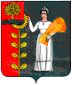 ПОСТАНОВЛЕНИЕАдминистрации сельского поселенияВерхнематренский сельсоветДобринского муниципального района Липецкой областиРоссийской Федерации 19.11.2021                           с.Верхняя Матренка                                         № 62Об утверждении перечня главных администраторов доходов бюджета сельского поселения Верхнематренский сельсовет Добринского муниципального района Липецкой области        В соответствии с пунктом 3.2 статьи 160.1 Бюджетного Кодекса Российской Федерации, Постановлением Правительства РФ от 16 сентября 2021 г. N 1569 "Об утверждении общих требований к закреплению за органами государственной власти (государственными органами) субъекта Российской Федерации, органами управления территориальными фондами обязательного медицинского страхования, органами местного самоуправления, органами местной администрации полномочий главного администратора доходов бюджета и к утверждению перечня главных администраторов доходов бюджета субъекта Российской Федерации, бюджета территориального фонда обязательного медицинского страхования, местного бюджета», администрация сельского поселения Верхнематренский сельсоветПОСТАНОВЛЯЕТ:  Утвердить перечень главных администраторов доходов бюджета сельского поселения Верхнематренский сельсовет Добринского муниципального района Липецкой области согласно приложению. Настоящее постановление применяется к правоотношениям, возникающим при составлении и исполнении бюджета сельского поселения Верхнематренский сельсовет Добринского муниципального района, начиная с бюджета на 2022 год и на плановый период 2023 и 2024 годов.Контроль за исполнением настоящего постановления оставляю за собой.         Глава администрации сельского         поселения Верхнематренский сельсовет                           Н.В.ЖаворонковаПриложениек постановлению администрациисельского поселения Верхнематренский сельсоветДобринского муниципального района Липецкой области Российской Федерации№ 62 от 19.11.2021 годаПереченьглавных администраторов доходов бюджетасельского поселения Верхнематренский сельсовет Добринскогомуниципального района Липецкой области            Код бюджетной классификации  Российской Федерации            Код бюджетной классификации  Российской Федерации Наименование главного администратора доходов бюджета сельского поселения, наименование кода вида (подвида) доходов бюджета сельского поселенияглавного администратора доходоввида (подвида)доходов бюджета сельского поселенияНаименование главного администратора доходов бюджета сельского поселения, наименование кода вида (подвида) доходов бюджета сельского поселения903Администрация сельского поселения Верхнематренский сельсовет Добринского муниципального района Липецкой области Российской Федерации9031 11 05025 10 0000 120Доходы, получаемые в виде арендной платы, а также средства от продажи права на заключение договоров аренды за земли, находящиеся в собственности сельских поселений (за исключением земельных участков муниципальных бюджетных и автономных учреждений)9031 11 05075 10 0000 120Доходы от сдачи в аренду имущества, составляющего казну сельских поселений (за исключением земельных участков) 9031 13 02995 10 0000 130Прочие доходы от компенсации затрат бюджетов сельских поселений9031 14 02053 10 0000 410Доходы от реализации иного имущества, находящегося в собственности сельских поселений (за исключением имущества муниципальных бюджетных и автономных учреждений, а также имущества муниципальных унитарных предприятий, в тем числе казенных), в части реализации основных средств по указанному имуществу9031 14 06025 10 0000 430Доходы от продажи земельных участков, находящихся в собственности сельских поселений (за исключением земельных участков муниципальных бюджетных и автономных учреждений)9031 17 01050 10 0000 180Невыясненные поступления, зачисляемые в бюджеты сельских поселений 9031 17 05050 10 0000 180Прочие неналоговые доходы бюджетов сельских поселений903 1 17 14030 10 0000 150Средства самообложения граждан, зачисляемые в бюджеты сельских поселений 9032 02 15001 10 0000 150Дотации бюджетам сельских поселений на выравнивание бюджетной обеспеченности из бюджета субъекта Российской Федерации9032 02 15002 10 0000 150Дотации бюджетам сельских поселений на поддержку мер по обеспечению сбалансированности бюджетов9032 02 16549 10 0000 150Дотации (гранты) бюджетам сельских поселений за достижение показателей деятельности органов местного самоуправления  9032 02 19999 10 0000 150Прочие дотации  бюджетам сельских поселений9032 02 27567 10 0000 150Субсидии бюджетам сельских поселений на софинансирование капитальных вложений в объекты государственной (муниципальной) собственности в рамках обеспечения устойчивого развития сельских территорий9032 02 29999 10 0000 150Прочие субсидии бюджетам сельских поселений9032 02 35118 10 0000 150Субвенции бюджетам сельских поселений на осуществление первичного воинского учета органами местного самоуправления поселений, муниципальных и городских округов9032 02 39999 10 0000 150Прочие субвенции бюджетам сельских поселений9032 02 40014 10 0000 150Межбюджетные трансферты, передаваемые бюджетам сельских поселений из бюджетов муниципальных районов на осуществление части полномочий по решению вопросов местного значения в соответствии с заключенными соглашениями9032 02 49999 10 0000 150Прочие межбюджетные трансферты, передаваемые бюджетам сельских поселений9032 02 90054 10 0000 150Прочие безвозмездные поступления в бюджеты сельских поселений от бюджетов муниципальных районов9032 07 05010 10 0000 150Безвозмездные поступления от физических и юридических лиц на финансовое обеспечение дорожной деятельности, в том числе добровольных пожертвований, в отношении автомобильных дорог общего пользования местного значения сельских поселений  9032 07 05020 10 0000 150Поступления от денежных пожертвований, предоставляемых физическими лицами получателям средств бюджетов сельских поселений9032 07 05030 10 0000 150Прочие безвозмездные поступления в бюджеты сельских поселений9032 08 05000 10 0000 150Перечисления из бюджетов сельских поселений (в бюджеты поселений) для осуществления возврата (зачета) излишне уплаченных или излишне  взысканных сумм налогов, сборов и иных платежей, а также сумм процентов за несвоевременное  осуществление такого возврата и процентов, начисленных на излишне взысканные суммы